MUNICIPIO DE ZAPOTLAN EL GRANDE, JALISCO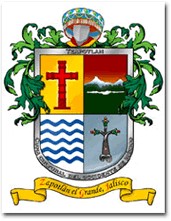 Sistema Integral de Contabilidad Gubernamental ANALISIS DE MOVIMIENTOS CONTABLESGASTOS DE REPRESENTACION, O VIATICOS DEL CUERPO EDILICIO.MES DE JULIO 2018.FECHANOMBRE Y PUESTO, ORIGEN,FECHA Y HORA DE SALIDA Y LLEGADA, AGENDA DE ACTIVIDADES Y RESULTADOSIMPORTE06/07/2018VIATICOS A MATILDE ZEPEDA BAUTISTA ROSA ARACELI BALTAZAR JOSE DIEGO BARAJAS TOSCANO  SALIENDO DE CIUDAD GUZMAN CON DESTINO A GUADALAJARA EL  11 DE JUNIO 2018 REGRESANDO EL CON EL DESGLOSE DE LOS SIGUIENTES GASTOS : ALIMENTOS $ 600.00  AGENDA DE ACTIVIDADE600.0012/07/2018VIATICOS A  MATILDE MARIA GUADALUPE CONTRERAS MALDONADO SALIENDO DE CIUDAD GUZMAN CON DESTINO A GUADALAJARA EL  REGRESANDO EL  13 DE JUNIO 2018 CON EL DESGLOSE DE LOS SIGUIENTES GASTOS :  ALIMENTOS $ 444.01 AGENDA DE ACTIVIDADES: CAPACITACION  RESULTADOS:444.0119/07/2018VIATICOS A  ERNESTO DOMINGUEZ LOPEZ SALIENDO DE CIUDAD GUZMAN CON DESTINO A GUADALAJARA EL   23 DE JUNIO 2018 REGRESANDO EL 24 DE JUNIO 2018 CON EL DESGLOSE DE LOS SIGUIENTES GASTOS : CASETAS $ 290.00 GASOLINA $ 500.00  AGENDA DE ACTIVIDADES:  VARIAS DEPE790.0020/07/2018VIATICOS A MATILDE ZEPEDA BAUTISTA EUGENIA MARGARITA VIZCAINO AUTELIA ARELLANO YURISMA SUGEY ALAN MAURICIO REYNOSO  SALIENDO DE CIUDAD GUZMAN CON DESTINO A GUADALAJARA EL  06 DE JULIO 2018 REGRESANDO EL CON EL DESGLOSE DE LOS SIGUIENTES GASTOS :  ALIMENTO1,507.0020/07/2018VIATICOS A  MATILDE ZEPEDA BAUTISTA SINDICO MUNCIIPAL SALIENDO DE CIUDAD GUZMAN CON DESTINO A GUADALAJARA EL  26 DE JUNIO 2018 REGRESANDO EL CON EL DESGLOSE DE LOS SIGUIENTES GASTOS :  CASETAS $ 290.00 GASOLINA $ 500.00 AGENDA DE ACTIVIDADES: DONACION ESC790.0023/07/2018VIATICOS A TOVIES CARDENAS GARCIA; REGIDOR MUNICIPAL; DIA 19 JUL 18 SDA 11:00 Y REG 18:30 HRS; A CD GUADALAJARA, JAL Y AL MPIO DE AJIJIC, P/RECOGER A LA SRA MARIETTA GONZALEZ VIGIL Y SU ESPOSO, COMO PARTE DEL PROGRAMA INTERCAMBIO DE VERANO DE CIUDADES HER820.0025/07/2018VIATICOS A TOVIES CARDENAS GARCIA; REGIDOR MUNICIPAL; DIA 24 JUL 18 SDA 07:00 Y REG 22:00 HRS; A CD GUADALAJARA, JAL A LAS INSTALACIONES DE VARIOS MUSEOS DE LA CIUDAD, P/VISITA DE PERSONAS DE CIUDADES HERMANAS DE LONGMON, CO. SE CUMPLIO CON VISITA EN TIEM5,194.00